    Careers and World of Work Coordinators Contact Details 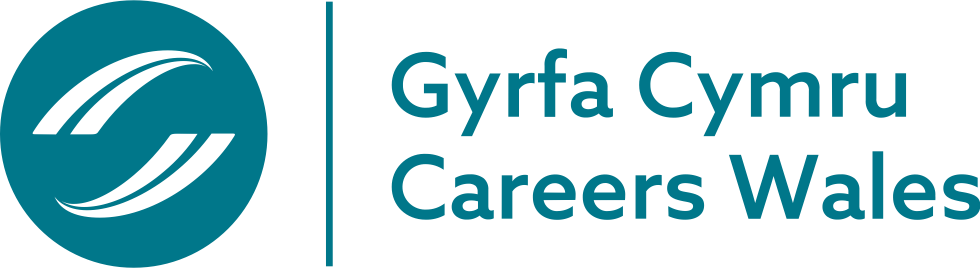 RegionName Telephone   Email  North Wales Chris Brayshay 02920 846220 chris.brayshay@careerswales.gov.walesNorth Wales Geraint Evans 02920 846326 geraint.evans@careerswales.gov.walesSouth Central Wales Sean Parry 02920 846378 sean.parry@careerswales.gov.walesSouth East Wales Steve Lester 02920 846696 steve.lester@careerswales.gov.walesSouth East Wales Jo Hatch 02920 846395 jo.hatch@careerswales.gov.walesSouth East Wales Kate Thomas 02920 846435 
kate.thomas@careerswales.gov.walesWest Wales Vicky Glanville 02920 846625 vicky.glanville@careerswales.gov.walesWest Wales Julie-Ann Clifton 02920 846270 julie-ann.clifton@careerswales.gov.wales